KARTA PRZEDMIOTUUwaga: student otrzymuje ocenę powyżej dostatecznej, jeżeli uzyskane efekty kształcenia przekraczają wymagane minimum.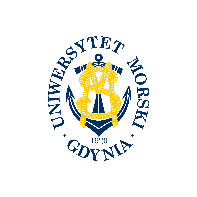 UNIWERSYTET MORSKI W GDYNIWydział Zarządzania i Nauk o Jakości 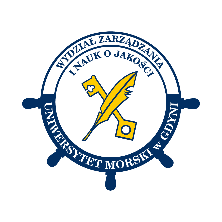 Kod przedmiotuNazwa przedmiotuw jęz. polskimGEOGRAFIA SPOŁECZNO-EKONOMICZNAKod przedmiotuNazwa przedmiotuw jęz. angielskimSOCIAL ECONOMIC GEOGRAPHYKierunekNauki o JakościSpecjalnośćWszystkie specjalności Poziom kształceniastudia pierwszego stopniaForma studiówniestacjonarneProfil kształceniaogólnoakademickiStatus przedmiotuwybieralnyRygorzaliczenieSemestr studiówLiczba punktów ECTSLiczba godzin w tygodniuLiczba godzin w tygodniuLiczba godzin w tygodniuLiczba godzin w tygodniuLiczba godzin w semestrzeLiczba godzin w semestrzeLiczba godzin w semestrzeLiczba godzin w semestrzeSemestr studiówLiczba punktów ECTSWCLPWCLPIV29Razem w czasie studiówRazem w czasie studiówRazem w czasie studiówRazem w czasie studiówRazem w czasie studiówRazem w czasie studiów9999Wymagania w zakresie wiedzy, umiejętności i innych kompetencjiWiedza ogólna o środowisku społecznym i ekonomicznym oraz przyrodniczym  Cele przedmiotuZapoznanie z przestrzennymi zjawiskami i procesami w społeczno-ekonomicznymi. Pozyskanie wiedzy o procesach i zjawiskach społeczno-ekonomicznych Polski i świata.Doskonalenie umiejętności praktycznych w zakresie rozwiązań w odniesieniu do środowiska społeczno-ekonomicznego człowieka, w tym jego kształtowania. Osiągane efekty kształcenia dla przedmiotu (EKP)Osiągane efekty kształcenia dla przedmiotu (EKP)Osiągane efekty kształcenia dla przedmiotu (EKP)SymbolPo zakończeniu przedmiotu student:Odniesienie do kierunkowych efektów kształceniaEKP_01Zna i rozumie podstawowe pojęcia z zakresu geografii społeczno-ekonomicznejNK_W02, NK_U01, NK_K01EKP_02Identyfikuje zjawiska społeczno-ekonomiczne Polski i świataNK_U03, NK_K01EKP_03Charakteryzuje środowiskowe uwarunkowania rozwoju społeczno-ekonomicznego w wytypowanych regionach Polski i świataNK_W02, NK_U03, NK_K01EKP_04Potrafi zdefiniować i wyjaśnić zróżnicowany poziom rozwoju społeczno-ekonomicznego krajów i regionów na świecie oraz podaje jego przyczyny i skutki NK_W02, NK_U01, NK_K03EKP_05Prawidłowo rozpoznaje, klasyfikuje i charakteryzuje zasoby oraz trafnie ocenia ich użyteczność dla potrzeb działalności człowiekaNK_W02, NK_U01, NK_U03, NK_K03Treści programoweLiczba godzinLiczba godzinLiczba godzinLiczba godzinOdniesienie do EKPTreści programoweWCLPOdniesienie do EKPPoziom rozwoju społeczno-gospodarczego na świecie – przyczyny i skutki w skali globalnej, regionalnej i lokalnej; Uwarunkowania przestrzenne rozwoju społecznego i działalności gospodarczej człowieka; Wpływ środowiska na rozwój gospodarczy; Środowiskowe granice wzrostu gospodarczego; Współczesne problemy świata: głód, konflikty zbrojne, zmiany klimatu3EKP_01, EKP_02, EKP_03, EKP_04Kapitalistyczna gospodarka świata – aspekty przestrzennePrzemiany przestrzenne (rozmieszczenie i dynamika zjawisk) - demograficzne, urbanizacyjne, transportowe – globalne zróżnicowanie zjawiska; Przekształcenia przestrzenne, rozwój usług i gospodarki opartej na wiedzy3EKP_01, EKP_02, EKP_04, EKP_05Różnorodność kulturowa na świecie (jej wpływ na procesy gospodarcze i społeczne); Przyczyny i charakter konfliktów we współczesnym świecie oraz ich skutki; Kryzys nowoczesnego systemu świata  3EKP_01, EKP_02, EKP_04Łącznie godzin9Metody weryfikacji efektów kształcenia dla przedmiotuMetody weryfikacji efektów kształcenia dla przedmiotuMetody weryfikacji efektów kształcenia dla przedmiotuMetody weryfikacji efektów kształcenia dla przedmiotuMetody weryfikacji efektów kształcenia dla przedmiotuMetody weryfikacji efektów kształcenia dla przedmiotuMetody weryfikacji efektów kształcenia dla przedmiotuMetody weryfikacji efektów kształcenia dla przedmiotuMetody weryfikacji efektów kształcenia dla przedmiotuMetody weryfikacji efektów kształcenia dla przedmiotuSymbol EKPTestEgzamin ustnyEgzamin pisemnyKolokwiumSprawozdanieProjektPrezentacjaZaliczenie praktyczneInneEKP_01XEKP_02XEKP_03XEKP_04XEKP_05XKryteria zaliczenia przedmiotuZaliczenie przedmiotu na podstawie oceny z projektu: min. 60%.Nakład pracy studentaNakład pracy studentaNakład pracy studentaNakład pracy studentaNakład pracy studentaNakład pracy studentaForma aktywnościSzacunkowa liczba godzin przeznaczona na zrealizowanie aktywnościSzacunkowa liczba godzin przeznaczona na zrealizowanie aktywnościSzacunkowa liczba godzin przeznaczona na zrealizowanie aktywnościSzacunkowa liczba godzin przeznaczona na zrealizowanie aktywnościSzacunkowa liczba godzin przeznaczona na zrealizowanie aktywnościForma aktywnościWCLLPGodziny kontaktowe9Czytanie literatury18Przygotowanie do zajęć ćwiczeniowych, laboratoryjnych, projektowychPrzygotowanie do egzaminu, zaliczenia20Opracowanie dokumentacji projektu/sprawozdaniaUczestnictwo w zaliczeniach i egzaminach2Udział w konsultacjach 5Łącznie godzin54Sumaryczna liczba godzin dla przedmiotu5454545454Sumaryczna liczba punktów ECTS dla przedmiotu22222Liczba godzinLiczba godzinLiczba godzinECTSECTSObciążenie studenta związane z zajęciami praktycznymiObciążenie studenta na zajęciach wymagających bezpośredniego udziału nauczycieli akademickich16161622Literatura podstawowaFielra I. (red.), Geografia gospodarcza świata, PWE, Warszawa 2005Makowski J., Geografia regionalna świata, PWN, Warszawa 2017Rogacki H., Geografia społeczno-gospodarcza Polski, PWN, Warszawa, 2007Literatura uzupełniającaCraig J., Vaughan D. J., Skinner B. J., Zasoby Ziemi, PWN, Warszawa 2001Dobosiewicz Z., Olszewski T., Geografia ekonomiczna świata, PWE, Warszawa 1994Domański R., Gospodarka przestrzenna. Podstawy teoretyczne, PWN, Warszawa 2017Makowski J., Geografia Unii Europejskiej, PWN, Warszawa 2008Plit J. (red.), Atlas Świata. Encyclopedia Geograficzna Świata, Wyd. Opres, Kraków 2001Szymańska D., Geografia osadnictwa, PWN, Warszawa 2013Wrona J., Podstawy geografii ekonomicznej, PWE, Warszawa 2006Osoba odpowiedzialna za przedmiotOsoba odpowiedzialna za przedmiotDr Marzena WanagosKMMIPozostałe osoby prowadzące przedmiotPozostałe osoby prowadzące przedmiotDr Tomasz StudzienieckiKMMI